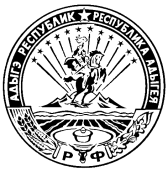 МИНИСТЕРСТВО ФИНАНСОВ РЕСПУБЛИКИ АДЫГЕЯП Р И К А Зот 22.12.2017 г.                                                                                                                                       № 148-Аг. Майкоп  О внесении изменения в приказ  Министерства финансов Республики Адыгеяот 28 декабря 2016 года  № 221-А «Об утверждении аналитических кодов для учета операций с субсидиями, предоставляемыми из республиканского бюджета Республики Адыгея бюджетным учреждениям Республики Адыгея и автономным учреждениям Республики Адыгея в соответствии с абзацем вторым пункта 1 статьи 78.1 и пунктом 1 статьи 78.2 Бюджетного кодекса Российской Федерации»П р и к а з ы в а ю :Внести в приложение к приказу  Министерства финансов Республики Адыгея от 28 декабря 2016 года  № 221-А «Об утверждении аналитических кодов для учета операций с субсидиями, предоставляемыми из республиканского бюджета Республики Адыгея бюджетным учреждениям Республики Адыгея и автономным учреждениям Республики Адыгея в соответствии с абзацем вторым пункта 1 статьи 78.1 и пунктом 1 статьи 78.2 Бюджетного кодекса Российской Федерации» изменение, дополнив после  строки строкой         Исполняющий обязанности          Министра 							             Е.В. Косиненко«Обеспечение санитарным и другими видами автотранспорта учреждений здравоохранения,  подведомственных Министерству здравоохранения Республики Адыгея и расположенных  на территории муниципального образования «Город Майкоп»512082» «Строительство лечебного корпуса на 50 коек с поликлиникой на 200 посещений в ауле Тахтамукай государственного бюджетного учреждения здравоохранения Республики Адыгея «Тахтамукайская центральная районная больница»5120АR».